RE  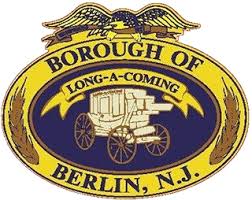 BOROUGH OF BERLINMUNICIPAL BUILDING59 SOUTH WHITE HORSE PIKEBERLIN, NJ 08009COUNCIL MEETING AGENDATHURSDAY, MAY 11, 2023REGULAR MEETING TO BEGIN IMMEDIATELY AFTER THE 6:30 PM WORK MEETINGCALL TO ORDERPLEDGE OF ALLEGIANCESTATEMENT OF ADVERTISEMENT:Notice of this meeting has been provided to the Courier Post and the Philadelphia Inquirer and  is posted on the Borough Hall Bulletin Board stating the time ,date and the place of the meeting. CALL:	Councilman Len Badolato	Councilwoman Patricia Cummings Councilman Keith Hohing			Councilman Carl Mascarenhas					Councilman Millard Wilkinson Council President Jake Miller   Mayor Rick Miller	Also present:	Solicitor, Howard Long		Co-Administrator, Charleen Santora		Co-Administrator, Bill Behnke		CFO, Michael Kwasizur 		Deputy Municipal Clerk, Rachel von der Tann, CMRAPPROVAL OF MINUTESRegular meeting of April 13, 2023, 	Motion ______ Second ______ AIF ________Workshop meeting April 13, 2023,	Motion ______ Second ______ AIF________COUNCIL REPORTSBUILDINGS, PARKS, & RECREATION Councilman Len BadolatoPUBLIC WORKS, STREETS & ROADS - Councilman Millard Wilkinson WATER & SEWER - Councilwoman Patricia Cummings PUBLIC SAFETY – Councilman Keith Hohing COMMUNICATION – Councilman Carl MascarenhasFINANCE –	Council President Jake MillerSOLICITOR Howard LongMAYOR Rick MillerOLD BUSINESS SECOND READING ORDINANCE 2023-04AN ORDINANCE OF THE BOROUGH OF BERLIN APPROPRIATING $200,000 FROM THE CAPITAL IMPROVEMENT FUND FOR THE PURCHASE OF POLICE VEHICLES IN THE BOROUGH OF BERLINMotion to open public comment on Ordinance No. 2023-04_____, Second, _____ AIF____Motion to close public comment on Ordinance No. 2023-04_____, Second, _____ AIF____ Motion to adopt Ordinance No. 2023-04_____, Second, ______RCV_______. SECOND READING ORDINANCE 2023-05ORDINANCE TO EXCEED THE MUNICIPAL BUDGET COST OF LIVING ALLOWANCE AND TO ESTABLISH A CAP BANK (N.J.S.A. 40A:4-45.14)Motion to open public comment on Ordinance No 2023-05_____, Second, _____ AIF___Motion to close public comment on Ordinance No 2023-05_____, Second, _____ AIF____ Motion to adopt Ordinance No. 2023-05_____, Second, ______RCV_______. SECOND READING ORDINANCE 2023-06AN ORDINANCE BY THE MAYOR AND BOROUGH COUNCIL AMENDING THE BOROUGH OF BERLIN CODE OF ORDINANCES TO REPEAL CHAPTER 167 FLOOD DAMAGE PREVENTION; TO ADOPT A NEW CHAPTER 167 FLOOD MANAGEMENT REGULATIONS; TO ADOPT FLOOD HAZARD MAPS; TO DESIGNATE A FLOOD PLAIN ADMINISTRATOR; AND PROVIDING FOR SEVERABILITY AND AN EFFECTIVE DATEMotion to open public comment on Ordinance No 2023-06_____, Second, _____ AIF____Motion to close public comment on Ordinance No 2023-06_____, Second, _____ AIF____ Motion to adopt Ordinance No. 2023-06_____ Second, ______RCV_______. NEW BUSINESSFIRST READING ORDINANCE 2023-07AN ORDINANCE AMENDING SALARY ORDINANCE 2022-11 SUPPLEMENTING CHAPTER 62 OF THE CODE OF THE BOROUGH OF BERLIN ENTITLED “SALARIES”Motion:  ________ 	 Second: _________   RCV: _________FIRST READING ON ORDINANCE 2023-08BOND ORDINANCE AUTHORIZING THE COMPLETION OF VARIOUS CAPITAL IMPROVEMENTS AND THE ACQUISITION OF VARIOUS CAPITAL EQUIPMENT IN AND FOR THE BOROUGH OF BERLIN, COUNTY OF CAMDEN, NEW JERSEY; APPROPRIATING THE SUM OF $3,315,000 THEREFOR; AUTHORIZING THE ISSUANCE OF GENERAL OBLIGATION BONDS OR BOND ANTICIPATION NOTES OF THE BOROUGH OF BERLIN, COUNTY OF CAMDEN, NEW JERSEY, IN THE AGGREGATE PRINCIPAL AMOUNT OF UP TO $3,149,250; MAKING CERTAIN DETERMINATIONS AND COVENANTS; AND AUTHORIZING CERTAIN RELATED ACTIONS IN CONNECTION WITH THE FOREGOINGMotion:  ________ 	 Second: _________   RCV: _________RES. R5:93-2023		AUTHORIZING THE 2023 GENERAL, WATER, SEWER, AND OPEN SPACE BUDGET TO BE READ BY TITLE ONLY.   WHEREAS, N.J.S. 40A:4-8, as amended by 7 L. 2015, c 95 14,20-15, provides that the budget may be read by title only at the time of the public hearing if a resolution is passed by not less than a majority of the full governing body, providing that at least one week prior to the date of hearing, a complete copy of the budget has been made available for public inspection and has been made available to each person upon request and WHEREAS, these two conditions have been met; and NOW, THERFORE BE IT RESOLVED, that the budget shall be read by title only.Motion to approve: _________ 	Second: __________ RCV: _________2023 GENERAL, WATER, SEWER AND OPEN SPACE BUDGET APPROPRIATING $10,525,971.00, IN GENERAL, $3,447,026.00 IN WATER, $1,191,726.94 IN SEWER AND $120,176.64.IN OPEN SPACE.PUBLIC HEARING OF THE 2023 MUNICIPAL BUDGETMotion to open the 2023 budget public hearing: ________ Second: _______ AIF: _________Motion to close the 2023 budget public hearing: ________ Second: _______ AIF: _________RES. R5:94;2023 ADOPTION OF THE 2023 GENERAL, WATER, SEWER AND OPEN SPACE BUDGET.Motion;_____, Second,_________RCV___________.Resolutions R5-95:2023 through R5-107;2023RES. R5-95:2023		A RESOLUTION MEMORIALIZING AN EXECUTIVE SESSION FROM APRIL 13, 2023RES. R5-96:2023A RESOLUTION AMENDING THE MUTUAL AID AND ASSISTANCE AGREEMENT BETWEEN PARTICIPATING UNITS FOR THE DISPATCHING AND UTILIZATION OF PUBLIC WORKS PERSONNEL AND EQUIPMENT IN THE EVENT OF AN EMERGENCY RES. R5-97:2023A RESOLUTION AUTHORIZING CHANGE ORDER #1 FOR THE HADDON AVENUE WATER MAIN REPLACEMENT PROJECT FOR A NET REDUCTION OF $32,858.09 TO MSP CONSTRUCTION CORPRES. R5-98:2023A RESOLUTION AUTHORIZING CHANGE ORDER #1 FOR THE SEWER LINING PROJECT FOR A NET INCREASE OF $17,938.00 TO MOBILE DREDGING & VIDEO PIPE, INC. (CERTIFICATE OF FUNDS ATTACHED)RES. R5-99:2023A RESOLUTION OF THE BOROUGH OF BERLIN TO AMEND ADOPTED BUDGET (CHAPTER 159) FOR SPECIAL ITEMS OF REVENUE AND APPROPRIATION N.J.S.A. 40A:4-87RES. R5-100:2023A RESOLUTION APPROVING A BILLING AND ACCOUNTS RECEIVABLE SERVICE AGREEMENT – THIRD PARTY BILLING FOR EMERGENCY SERVICES TO EMS CONSULTING SERVICES OF BERLIN, NJ RES. R5-101:2023A RESOLUTION ADOPTING THE 3-YEAR COOPERATION AGREEMENT WITH THE COUNTY OF CAMDENRES. R5-102:2023RESOLUTION OF THE BOROUGH OF BERLIN, COUNTY OF CAMDEN, STATE OF NEW JERSEY, AUTHORIZING THE TAX REFUND OF $1,780.94 FOR BLOCK 1209 LOT 1 DUE TO OVERPAYMENTRES. R5-103:2023RESOLUTION OF THE BOROUGH OF BERLIN, COUNTY OF CAMDEN, STATE OF NEW JERSEY, AUTHORIZING THE TAX REFUND OF $1,458.90 FOR BLOCK 1209 LOT 10 DUE TO OVERPAYMENTRES. R5-104:2023A RESOLUTION APPROVING THE 2023 CAMP LONG-A-COMING EMPLOYEES AND EMPLOYEE RATESRES. R5-105:2023A RESOLUTION ESTABLISHING A CASH FUND IN THE AMOUNT OF $300.00RES. R5-106:2023A RESOLUTION AUTHORIZING THE HIRING OF SHANNON WILSON AS A SCHOOL RESOURCE OFFICER EFFECTIVE MAY 11, 2023 RES. R5-107:2023APPROVING THE PAYMENT OF BILLS – MAY 2023 TOTALING $4,556,118.56Motion to approve Consent Agenda Resolutions R5-95:2023 TO R5-107::2023: _________Second: _______ 		AIF: _________     	Opposed: ________PRIVILEGE OF FLOORMotion to open the public portion: _________Seconded: ________    	AIF: __________		Opposed: _________Motion to close the public portion: __________Seconded: ________    	AIF: ___________		Opposed: _________CLOSED SESSIONMotion to open the public portion: _________Seconded: ________    	AIF: ___________		Opposed: _________GOOD OF THE ORDER Motion to adjourn: ________Seconded: ________    	AIF: ___________		Opposed: _________Submitted by:Rachel von der TannDeputy Municipal Clerk